                                                                     Утверждаю                                                         Заместитель декана Юридического                         факультета по научной работе                                       Н.В. Козлова«   »  января 2016 года                                       П  Л  А  Нработы научно-образовательного центра по проблемам уголовно-исполнительного права на 2016 учебный годПровести организационное заседание НОЦ, утвердить план работы на 2016 учебный год              Комиссаров В.С., Селиверстов В.И.  – в течении месяца после решения Ученого совета.Дать информацию в СМИ факультета и Университета об образовании НОЦ        Комиссаров В.С., Селиверстов В.И.  – в течении месяца после решения Ученого совета.  Рассмотреть на заседании НОЦ проект концепции научно-теоретической модели Общей части УИК РФ.   Комиссаров В.С.   Селиверстов В.И., Серебренникова А.В., Степанов-Егиянц В.Г., Степанов В.В и другие – январь 2016 года.По согласованию с руководителем студенческого кружка провести обсуждение в рамках НОЦ одной из проблем уголовно-исполнительного права       Комиссаров В.С.     Серебренникова А.В., Селиверстов В.И. март – апрель 2016 года Принять активное участие в подготовке научно-теоретической модели УИК РФ; Комиссаров В.С.,   Селиверстов В.И. Серебренникова А.В., Степанов-Егиянц В.Г., Степанов В.В.  и другие, январь- сентябрь 2016 года В рамках Российского конгресса уголовного права организовать проведение круглого стола на тему «Проблемы кодификации уголовно-исполнительного законодательства»; Комиссаров В.С., Селиверстов В.И., Серебренникова А.В., Степанов В.В., май 2016 года Постоянно освещать деятельность НОЦ в СМИ и на сайтах Юридического факультета и кафедры уголовного права и криминологии; Комиссаров В.С. Селиверстов В.И., Серебренникова А.В., Степанов В.В., февраль – декабрь 2016 годаНаучный руководитель НОЦапрофессор кафедры                                          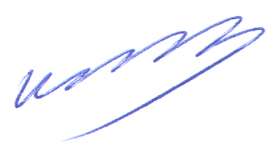 уголовного права и криминологии                                                                                                      В.И. Селиверстов                          